FONDOS CONCURSABLES DE VINCULACIÓN CON EL MEDIO 2024 VICERRECTORÍA DE VINCULACIÓN CON EL MEDIO Y COMUNICACIONESANEXO FONDOS CONCURSABLES DE VINCULACIÓN CON EL MEDIOCiclo 2024Las iniciativas categoría A, como Sede Barrio Universitario, Sede Bellavista y Sede Online, podrán postular 4 iniciativas a los fondos concursables de Vinculación con el medio 2024, pudiendo seleccionar a través de la evaluación del jurado hasta 3 iniciativas ganadoras.Se adjunta actualización de fechas de etapas de los fondos concursables de Vinculación con el Medio 2024: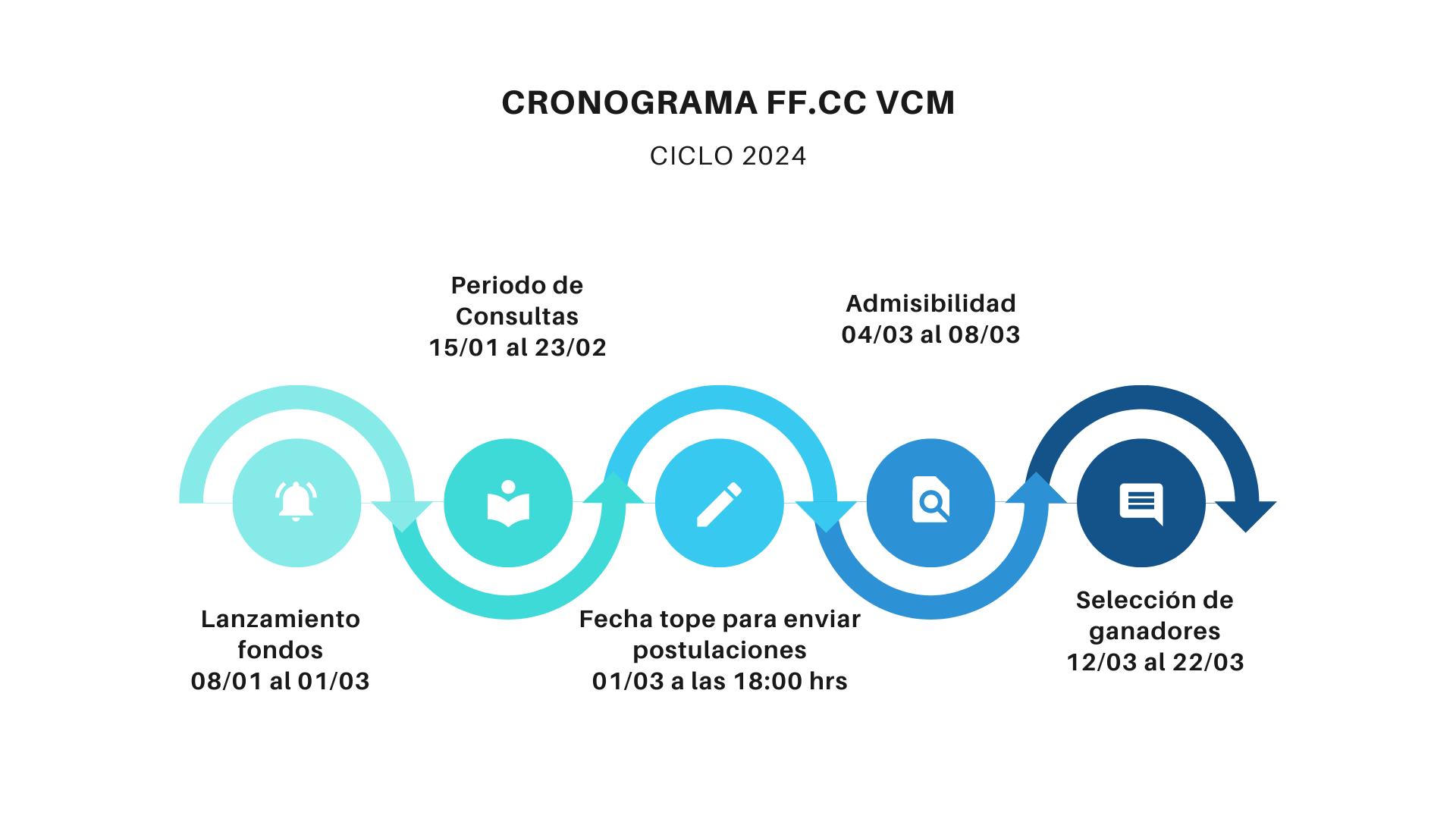 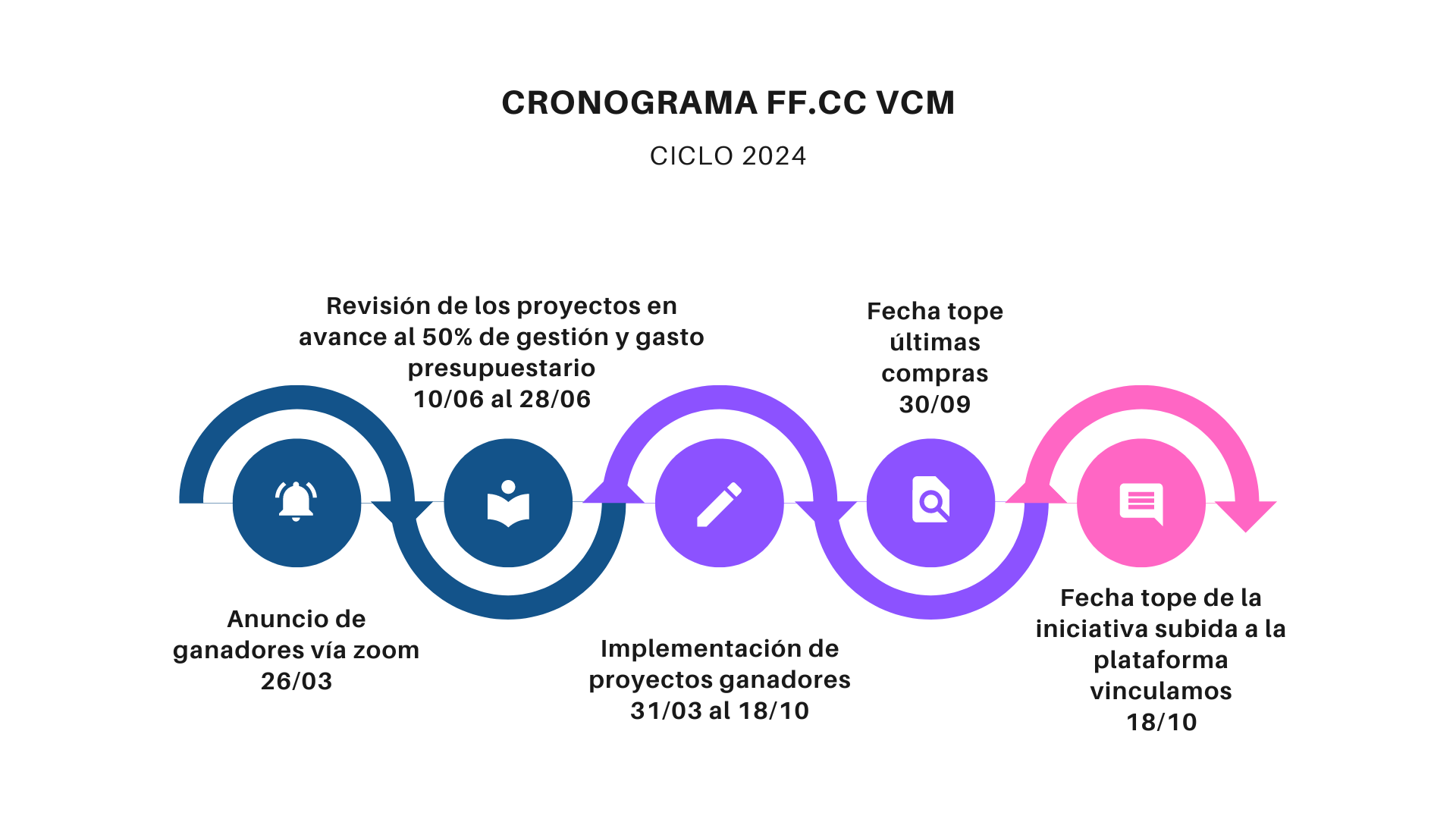 